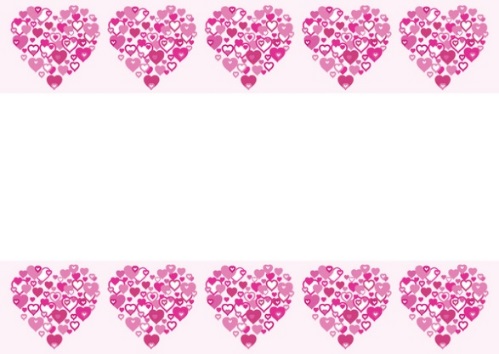 Gabriela’sSpanishMONDAYLUNDITUESDAYMARDIWEDNESDAYMERCREDITHURSDAYJEUDIFRIDAYVENDREDI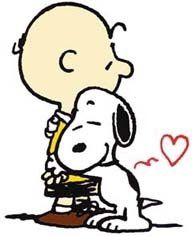 1 7:30PM Parent Wine and Cheese meeting.  All welcome!Sarah the Science Gal:Let’s make our own snowDiscussion;What makes you happy AM - SkatingPintando con colores primarios y secundarios***Peindre avec couleurs primaires et secondaires4  Theme: Colours & ShapesCraft:Make a popsicle stick houseKarate with Meghan5           CHINESE NEW YEAR!IT’S THE YEAR OF THE PIG!Story: Be friendly Little Pig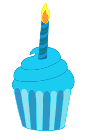 3:15 p.m.  Magic Show with Blair Marshall ($6.00)  Activity:Chinese Dragon Mask6Activity:Sorting different shapesMusic: Flute7   8:15 a.m. Stewart Hall: Children’s Puppet Show presented by Rag and Bone Puppet Theatre ($15.00)Chasse aux trésors: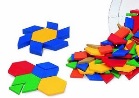 Trouve ta formeMusic: Flute8 Sarah the Science Gal:Exploding ColoursMixing colours tomake new onesAM - SkatingEl Aňo Nuevo chino.  Lấmparas chinas hechas a mano.***Le Nouvel An Chinois. Lampes chinoises à la main.11 Theme: Be My ValentineBricolage:Faisons un coeurKarate with Meghan12   Final day to bring scholastic book ordersEmilie the Science Gal:Let’s make a love potion!Art:Classroom Heart handprint13     It’s Pyjama Day!  We are having our Sweetheart Breakfast.  Wear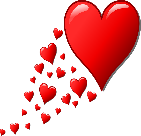 your “love” pj’s 😊Storytime:The day it rained heartsMusic: Wooden Spoons14    10:30 a.m. Art Activity with Jenny Lynn  ($12.00)Valentine’s DayLa Saint-ValentinWear pink or red today!Music: Wooden Spoons15  Sarah the Science Gal:Fizzing HeartsDiscussion:Love for people – how to show loveAM - SkatingLos juegos Olímpicos en espaňol.***Les Jeux olympiques.18 Theme:Winter OlympicsOn va faire une course à relaisKarate with Meghan(last class – Parents Invited)19  10:30 a.m. & 11:00 a.m.	Winter Olympics Sportball Activity ($9.00)Emilie the Science Gal:Hockey ScienceDiscussion:Winter Olympics and its history20Show & Tell:Bring a picture of your favorite Olympic sportMusic:  Assorted Drums21Art:Let’s make an Olympic LogoMusic: Assorted Drums22  Sarah the Science Gal:Snow on SlopesStorytime:Brady-Brady and the puck on the PondAM - SkatingLos alimentos y la Salud***Les aliments et la santé25 Theme:  Healthy, Fit & Fun!2:30 p.m. ZUMBA Fitness! ($9.00)We will have a healthy treat for the afternoon snack26 Storytime:The day it rained heartsEmilie the Science Gal:Sink or float orange!Discussion:What foods are good for us27   10:15 a.m. Dentist Dr. Gita Mehrabani visits our classL’heure du conteLe DentisteMusic: Ukulele28Collage de groupe:Faisons un collage avec des aliments santé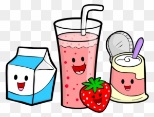 Music: UkuleleMar 1Sarah the Science Gal:Toothpaste FunRelaxation exercisesAM - Skating